 1/ Popiš vnější stavbu těla  škeble rybniční?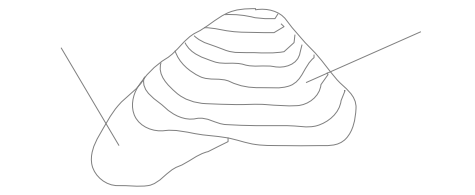  2/ Napiš, v jakém prostředí žijí mlži?     3/ Napiš, pomocí čeho se mlži pohybují? 4/ Napiš, čím dýchají mlži? 5/ Napiš, kteří měkkýši se umí  dokonale pohybovat?  6/ Napiš, pomocí čeho drží dvě lastury při sobě?      7/ Napiš, jakou funkci má v organismu trávicí soustava?    8/ Napiš, v které části těla může vzniknout perla?       9/ Jaký vývin má škeble rybniční?    10/ Napiš   4  zástupce mořských mlžů?       11/ Napiš, kteří mořští mlži se loví jako potrava – uveď  2 příklady?       12/ Napiš  2  zástupce mlžů, v kterých může vznikat perla?    13/ Napiš, jakým způsobem se brání hlavonožci před nepřítelem? 14/ Napiš, který hlavonožec žije v mořských hlubinách?15/ Napiš, který mořský mlž dosahuje velikosti až  2 metrů?      16/ Jmenuj   4  zástupce  hlavonožců?          17/ Pojmenuj nakreslené živočichy: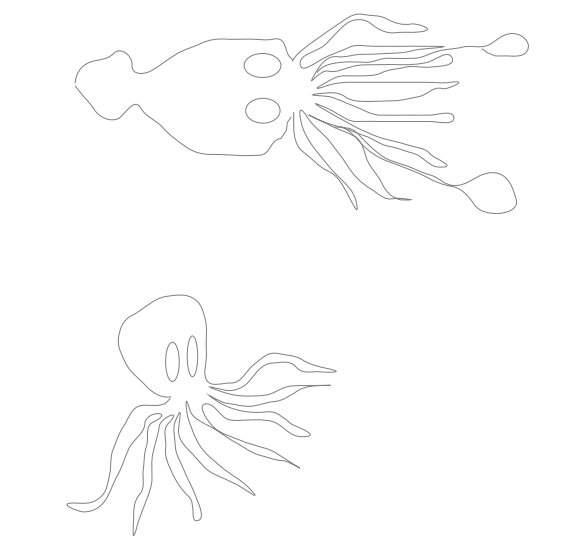 